Examens Cambridge Assessment EnglishINSCRIPTION 2023-2024 M. 	 Mme - En lettres majuscules sans oublier les accents - LISIBLEMENTNom…………………………………………………………………………………………………………………………………………………………….Prénom……………………………………………………………………………………………………………………………………………………….Né (e) le …………………………………………………………....à ……………………………………………………………………………………..Adresse complète ……………………………………………………………………………………………………………………………………….…………………………………………………………………………………………………………………………………………………………………….Email (lisible svp) : …………………………………………………………………………………………………………………………………………Tél portable ………………………………………………………..Tél  fixe ………………………………………………………………………….Etablissement : …………………………………………………………………………………………………………………………………………… Merci de tourner la fiche d’inscription Règlement de l’inscription Avant la date limite d’inscription, par chèque bancaire, à libeller à l’ordre de « L’agent comptable de l’université » ou par virement bancaire. Envoyer à l’adresse suivante : 
UNIVERSITE JEAN MONNET – Formation Continue – Centre d’examens Cambridge -
10 Rue Tréfilerie 42023 St Etienne cedex 2 
En cas d’inscription après la date limite : majoration de 32 €
Veuillez nous signaler toute demande de « tiers-temps » avant la date limite d’inscription. Convocation à l’examen : Vous recevrez une convocation par courrier postal. Nous contacter si vous ne l’avez pas reçue 7 jours avant la date de l’examen. Apportez votre convocation le jour de l’examen et conservez la pour accéder à vos résultats. Consultation des résultats : Vous consulterez vos résultats sur le site : https://cambridgeesol-results.org/Members/login.aspx. 
Un courrier postal vous sera aussi adressé.  Conditions d’inscription : Je souhaite être inscrit (e) à cet examen. J’ai bien conscience que mon inscription est ferme et définitive et qu’aucun remboursement ne pourra être exigé sauf en cas de force majeure, dument justifiée. 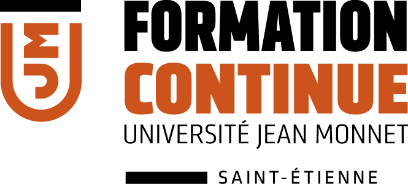 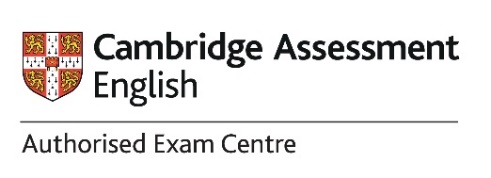 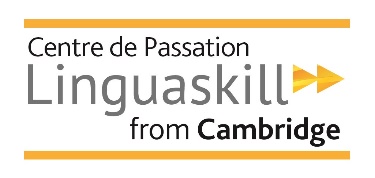 Informations personnelles du candidat : Inscription à l’examen : (bien cocher l’examen choisi et la session) A2 KEY FOR SCHOOLS  Mercredi 12 juin 2024 - après-midi – 116 €(S’inscrire avant le vendredi 5 avril 2024) A2 KEY   Samedi 15 juin 2024- 116 €(S’inscrire avant le vendredi 5 avril 2024) B1 PRELIMINARY  Samedi 15 juin 2024 - 119 €(S’inscrire avant le vendredi 5 avril 2024) B2 FIRST  Samedi 9 décembre 2023 – 194 €(S’inscrire avant le vendredi 13 octobre 2023)
 Samedi 1er juin 2024 – 194 €(S’inscrire avant le vendredi 5 avril 2024) C1 ADVANCED  Samedi 9 décembre 2023 – 201 €(S’inscrire avant le vendredi 13 octobre 2023) Mercredi 5 juin 2024 - 201 €(S’inscrire avant le vendredi 5 avril 2024)